Судиславские ВЕДОМОСТИИНФОРМАЦИОННЫЙ БЮЛЛЕТЕНЬУчредитель: Совет депутатов и администрация городского поселения посёлок Судиславль Судиславского муниципального района Костромской областиРоссийская ФедерацияКостромская областьСудиславский муниципальный районГородское поселение поселок СудиславльСовет депутатовР Е Ш Е Н И Еот 24 ноября 2021 года № 67О назначении публичных слушаний  по проекту решения Совета депутатов городского поселения поселок Судиславль Судиславского муниципального района Костромской области «О бюджете городского поселения поселок Судиславль Судиславского муниципального района Костромской области на 2022 год и на плановый период 2023 и 2024 годов»	В соответствии со статьей 18 Устава муниципального образования городское поселение поселок Судиславль Судиславского муниципального района Костромской областиСовет депутатов решил:	1. Опубликовать проект решения Совета депутатов городского поселения поселок Судиславль Судиславского муниципального района Костромской области «О бюджете городского поселения поселок Судиславль Судиславского муниципального района Костромской области на 2022 год и на плановый период 2023 и 2024 годов» для обсуждения населением и общественностью в Информационном бюллетене «Судиславские ведомости».	2. Провести публичные слушания по проекту решения Совета депутатов городского поселения поселок Судиславль Судиславского муниципального района Костромской области «О бюджете городского поселения поселок Судиславль  Судиславского муниципального района Костромской области на 2022 год и на плановый период 2023 и 2024 годов» с участием представителей общественности 15 декабря 2021 года в 13 часов 00 минут в здании администрации Судиславского муниципального района по адресу: п. Судиславль, ул. Советская, д. 2, 3-й этаж, актовый зал.	3. Установить, что предложения по проекту решения Совета депутатов городского поселения поселок Судиславль Судиславского муниципального района Костромской области «О бюджете городского поселения поселок Судиславль  Судиславского муниципального района Костромской области на 2022 год и на плановый период 2023 и 2024 годов» принимаются Финансовым отделом администрации Судиславского муниципального района по адресу: п. Судиславль, ул. Советская, д. 2 и по телефону 9-74-53 со дня опубликования данного решения до 13 декабря 2021 года включительно.	4. Создать рабочую группу по подготовке и проведению публичных слушаний по проекту решения Совета депутатов городского поселения поселок Судиславль Судиславского муниципального района Костромской области «О бюджете городского поселения поселок Судиславль Судиславского муниципального района Костромской области на 2022 год и на плановый период 2023 и 2024 годов» (приложение).	5. Рабочей группе по подготовке и проведению публичных слушаний обеспечить выполнение организационных мероприятий по проведению публичных слушаний и подготовку заключения о результатах публичных слушаний.	6. Контроль за исполнением настоящего решения возложить на председателя постоянной комиссии по экономике, бюджету и налогам Совета депутатов городского поселения поселок Судиславль Судиславского муниципального района Костромской области (Большаков Р. В.)7. Настоящее решение вступает в силу со дня его подписания и подлежит официальному опубликованию.Глава городского поселения поселок СудиславльСудиславского муниципального районаКостромской области 								Л. В. СусловаПриложениек решению Собрания депутатовСудиславского муниципального районаКостромской областиот 24 ноября  2021 г. № 67Составрабочей группы по подготовке и проведению публичных слушанийпо проекту решения Совета депутатов городского поселения поселок Судиславль Судиславского муниципального района Костромской области«О бюджете городского поселения поселок Судиславль Судиславского муниципального района Костромской области на 2022 год и на плановый период 2023 и 2024 годов»ПРОЕКТРоссийская ФедерацияКостромская областьСудиславский муниципальный районГородское поселение поселок СудиславльСовет депутатовРЕШЕНИЕ______________ г. № ____________О бюджете городского поселения поселок Судиславль Судиславского муниципального района Костромской области на 2022 год и на плановый период 2023-2024 годовСтатья 1. Основные характеристики бюджета городского поселения поселок Судиславль Судиславского муниципального района Костромской области на 2022 год и на плановый период 2023-2024 годов.1. Утвердить основные характеристики бюджета городского поселения поселок Судиславль Судиславского муниципального района Костромской области (далее - бюджет поселения) на 2022 год:1) Общий объем доходов бюджета поселения в сумме 50 871,05 тыс. рублей, в том числе объем  безвозмездных поступлений сумме 32 900,05 тыс. рублей.2) Общий объем расходов бюджета поселения в сумме 49 717,05 тыс. рублей.3) Профицит бюджета поселения в сумме 1 154,0 тыс. рублей.2. Утвердить основные характеристики бюджета городского поселения поселок Судиславль на плановый период 2023 год и 2024 год:1) Общий объем доходов бюджета поселения на 2023 год в сумме 27 737,05 тыс. рублей, в том числе объем безвозмездных  поступлений сумме 9 245,05 тыс. рублей, на 2024 год в сумме 28 627,15 тыс. рублей, в том числе объем безвозмездных поступлений сумме 9 599,15 тыс. рублей.2) Общий объем расходов бюджета поселения на 2023 год в сумме 26 583,05 тыс. рублей, в том числе условно-утвержденные расходы в сумме 540,0 тыс. рублей, на 2024 год  в сумме 27 473,15 тыс. рублей, в том числе условно-утвержденные расходы в сумме 1 113,0 тыс. рублей3) Профицит бюджета поселения на 2023 год в сумме 1 154,0 тыс. рублей, на 2024 год в сумме 1 154,0 тыс. рублей.Статья 2. Поступление доходов бюджета поселения.1. Учесть в бюджете поселения на 2022-2024 годы поступление доходов согласно приложению 1 к настоящему Решению.2. В соответствии с пунктом 3 статьи 184.1. Бюджетного Кодекса Российской Федерации установить общий объем межбюджетных трансфертов, получаемых из других бюджетов на 2022 год в сумме 31 746,05 тыс. рублей, прогнозируемый объем на плановый период 2023 год в сумме 8 091,05 тыс. рублей и на 2024 год в сумме 8 445,15 тыс. рублей.Статья 3. Особенности использования средств, получаемых муниципальными учреждениями городского поселения поселок Судиславль Судиславского муниципального района Костромской областиСредства в валюте Российской Федерации, поступающие во временное распоряжение казенных учреждений городского поселения поселок Судиславль Судиславского муниципального района Костромской области в соответствии с законодательными и иными нормативно-правовыми актами Российской Федерации, Костромской области и администрации Судиславского муниципального района Костромской области, учитываются на лицевых счетах получателей средств, открытых к расчетному счету финансового органа администрации Судиславского муниципального района Костромской области «Средства во временное распоряжение», открытого в Управлении Федерального казначейства по Костромской области.Учет операций со средствами, поступающими во временное распоряжение получателей бюджетных средств, при кассовом обслуживании бюджета поселения, осуществляется Управлением Федерального казначейства Костромской области в соответствии с заключенным Соглашением.Статья 4. Бюджетные ассигнования бюджета поселения на 2022 год и на плановый период 2023-2024 годов1. Утвердить распределение бюджетных ассигнований на 2022 и на плановый период 2023-2024 годов по разделам, подразделам, целевым статьям (муниципальным программам и непрограммным направлениям деятельности), группам и подгруппам видов расходов классификации расходов бюджетов Российской Федерации согласно приложению 2 к настоящему Решению.2. Утвердить ведомственную структуру расходов бюджета поселения на 2022 год и на плановый период 2023-2024 годов согласно приложению 3 к настоящему Решению.3. Утвердить перечень главных распорядителей, распорядителей и прямых получателей средств бюджета городского поселения поселок Судиславль на 2022 год и на плановый период 2023-2024 годов согласно приложению 4 к настоящему Решению.4. Утвердить распределение бюджетных ассигнований на реализацию муниципальных программ городского поселения поселок Судиславль Судиславского муниципального района по подпрограммам и главным распорядителям средств бюджета поселения:1) на 2022 год в сумме 29 703,225 тыс. рублей, на 2023 год в сумме 53,225 тыс. рублей, на 2024 год в сумме 53,225 тыс. рублей, согласно приложению 5 к настоящему решению.Статья 5. Резервный фонд администрации Судиславского муниципального района Костромской области1. Установить размер резервного фонда администрации Судиславского муниципального района Костромской области на 2022 год в сумме 100,0 тыс. рублей.2. Установить размер резервного фонда администрации Судиславского муниципального района Костромской области на плановый 2023 год в сумме 100,0 тыс. рублей.3. Установить размер резервного фонда администрации Судиславского муниципального района Костромской области на 2024 год в сумме 100,0 тыс. рублей.Статья 6. Дорожный фонд городского поселения поселок Судиславль Судиславского муниципального района Костромской области на 2022 год и на плановый период 2023-2024 годов.1. Утвердить объем бюджетных ассигнований дорожного фонда городского поселения поселок Судиславль на 2022 год в размере 30 303,047 тыс. рублей за счет прогнозируемого объема доходов бюджета от:- акцизов на автомобильный бензин, дизельное топливо, моторные масла для дизельных и карбюраторных (инжекторных) двигателей, производимые на территории Российской Федерации в размере 676,0 тыс. рублей;- субсидий бюджетам городских поселений на осуществление дорожной деятельности в отношении автомобильных дорог общего пользования, а также капитального ремонта и ремонта дворовых территорий многоквартирных домов, проездов к дворовым территориям многоквартирных домов населенных пунктов в размере 5 000,0 тыс. рублей;-за счет межбюджетных трансфертов, передаваемые бюджетам городских поселений на финансовое обеспечение дорожной деятельности в рамках реализации национального проекта "Безопасные и качественные автомобильные дороги" в размере 20 000 тыс. рублей;- за счет налоговых и неналоговых доходов бюджета в размере 4 627,047тыс. рублей.2. Утвердить объем бюджетных ассигнований дорожного фонда городского поселения поселок Судиславль на плановый 2023 год в размере 9 309,8 тыс. рублей за счет прогнозируемого объема доходов бюджета от:- акцизов на автомобильный бензин, дизельное топливо, моторные масла для дизельных и карбюраторных (инжекторных) двигателей, производимые на территории Российской Федерации в размере 710,0 тыс. рублей;- субсидий бюджетам городских поселений на осуществление дорожной деятельности в отношении автомобильных дорог общего пользования, а также капитального ремонта и ремонта дворовых территорий многоквартирных домов, проездов к дворовым территориям многоквартирных домов населенных пунктов в размере 5 000,0 тыс. рублей;- за счет налоговых и неналоговых доходов бюджета в размере 3 599,8 тыс. рублей.3. Утвердить объем бюджетных ассигнований дорожного фонда городского поселения поселок Судиславль на плановый 2024 год в размере 10 809,8 тыс. рублей за счет прогнозируемого объема доходов бюджета от:- акцизов на автомобильный бензин, дизельное топливо, моторные масла для дизельных и карбюраторных (инжекторных) двигателей, производимые на территории Российской Федерации в размере 746,0 тыс. рублей;- субсидий бюджетам городских поселений на осуществление дорожной деятельности в отношении автомобильных дорог общего пользования, а также капитального ремонта и ремонта дворовых территорий многоквартирных домов, проездов к дворовым территориям многоквартирных домов населенных пунктов в размере 5 000,0 тыс. рублей;- за счет налоговых и неналоговых доходов бюджета в размере 5 063,8 тыс. рублей.Статья 7. Особенности использования бюджетных ассигнований по обеспечению деятельности органов местного самоуправления поселения и казенных учреждений поселения.1.Установить, что администрация Судиславского муниципального района Костромской области, являющаяся исполнительно-распорядительным органом городского поселения поселок Судиславль Судиславского муниципального района Костромской области, не вправе принимать решения, приводящие в 2022 году и плановом периоде 2023-2024 годов к увеличению штатной численности муниципальных служащих, работников казенных учреждений за исключением случаев, связанных с изменением состава или функций исполнительных органов, казенных учреждений поселения.Статья 8. Предоставление субсидий юридическим лицам (за исключением субсидий государственным (муниципальным) учреждениям), индивидуальным предпринимателям, физическим лицам – производителям товаров, работ, услуг1. Установить, что субсидии юридическим лицам (за исключением субсидий государственным (муниципальным) учреждениям), индивидуальным предпринимателям, физическим лицам - производителям товаров, работ, услуг предоставляются в пределах предусмотренных настоящим Решением бюджетных ассигнований в случаях осуществления расходов на:1) возмещение недополученных доходов, связанных с оказанием коммунальных услуг водоснабжения, водоотведения населению в Порядке, утвержденном Администрацией Судиславского муниципального района Костромской области;2) на возмещение недополученных доходов по теплоснабжению, в связи с установлением муниципального стандарта норматива потребления коммунальных услуг по теплоснабжению населения, проживающего в многоквартирных и жилых домах, не имеющих приборов учета тепловой энергии в поселениях.Статья 9. Муниципальный долг и муниципальные внутренние заимствования городского поселения поселок Судиславль.1.Установить:1) верхний предел муниципального внутреннего долга городского поселения поселок Судиславль Судиславского муниципального района Костромской области по состоянию на 1 января 2023 года в сумме 5 638,0 тыс. рублей, верхний предел долга по муниципальным гарантиям — 0 рублей.2) верхний предел муниципального внутреннего долга городского поселения поселок Судиславль Судиславского муниципального района Костромской области по состоянию на 1 января 2024 года в сумме 4 484,0 тыс. рублей, верхний предел долга по муниципальным гарантиям — 0 рублей;3) верхний предел муниципального внутреннего долга городского поселения поселок Судиславль Судиславского муниципального района Костромской области по состоянию на 1 января 2025 года в сумме 3330,0 тыс. рублей, верхний предел долга по муниципальным гарантиям — 0 рублей.2. Установить:1) объем расходов на обслуживание муниципального долга городского поселения поселок Судиславль Судиславского муниципального района Костромской на 2022 год в сумме 260,0 тыс. рублей;2) объем расходов на обслуживание муниципального долга городского поселения поселок Судиславль Судиславского муниципального района Костромской на 2023 год в сумме 300,0 тыс. рублей;3) объем расходов на обслуживание муниципального долга городского поселения поселок Судиславль Судиславского муниципального района Костромской на 2024 год в сумме 350,0 тыс. рублей;3. Установить, что в 2022 году и плановом периоде 2023-2024 годов муниципальные гарантии городского поселения поселок Судиславль не предоставляются.4. Утвердить:1) источники финансирования дефицита бюджета поселения на 2022 год и на плановый период 2023-2024 годов согласно приложению № 6;2) программу муниципальных внутренних заимствований городского поселения поселок Судиславль Судиславского муниципального района Костромской области на 2022 год и на плановый период 2023-2024 годов согласно приложению № 7.Статья 10. Особенности исполнения бюджета поселения в 2022 году и плановом периоде 2023-2024 годов.1. Установить, что получатели средств бюджета поселения при заключении договоров (муниципальных контрактов) на поставку товаров (работ, услуг), подлежащих оплате за счет средств  бюджета поселения, вправе предусматривать авансовые  платежи:1) в размере до 100 процентов включительно суммы договора (муниципального контракта) – по договорам (муниципальным контрактам) о предоставлении услуг связи, о подписке на печатные издания и об их приобретении, о приобретении горюче - смазочных материалов, об обучении на курсах повышения квалификации и профессиональной подготовке по организационным взносам за участие в семинарах, форумах и соревнованиях по договорам обязательного страхования гражданской ответственности владельцев транспортных средств, по договорам, подлежащим оплате за счет резервного фонда администрации поселения.2) в размере до 30 процентов суммы договора (муниципального контракта), если иное не предусмотрено действующим законодательством, - по остальным договорам (муниципальным контрактам).2. Предоставить право Финансовому органу администрации Судиславского муниципального района Костромской области устанавливать сроки доведения лимитов бюджетных обязательств на 2022 год и на плановый период 2023 и 2024 годов до главных распорядителей, распорядителей средств бюджета поселения.Статья 11. Кассовое обслуживание исполнения бюджета поселения.Кассовое обслуживание исполнения бюджета поселения осуществляется в соответствии со статьей 215.1 Бюджетного кодекса Российской Федерации на лицевом счете Финансового органа администрации Судиславского муниципального района Костромской области (далее – единый счет бюджета), открытом в Управлении Федерального казначейства по Костромской области.Учет операций по исполнению бюджета поселения на едином счете бюджета возлагается на Управление Федерального казначейства по Костромской области на основе соглашений с использованием лицевых счетов получателей средств бюджета поселения.Статья 12. Контроль за исполнением настоящего решения возложить на постоянную комиссию Совета депутатов городского поселения поселок Судиславль Судиславского муниципального района Костромской области по экономике, бюджету и налогам.Статья 13. Вступление в силу настоящего решения.Настоящее решение вступает в силу с 1 января 2022 года и подлежит официальному опубликованию.Глава городского поселения поселок СудиславльСудиславского муниципального районаКостромской области 								Л.В.СусловаПриложение № 1к решению Совета депутатовгородского поселения поселок СудиславльСудиславского муниципального районаКостромской областиот ______________ г. №Поступление доходов в бюджет в городского поселения поселок Судиславль на 2022 год иплановый период 2023-2024 годов, тыс.  рублейПриложение № 2к решению Совета депутатовгородского поселения поселок СудиславльСудиславского муниципального районаКостромской областиот ______________ г. №Расходы бюджета городского поселения поселок Судиславль на 2022 год иплановый период 2023-2024 годов, тыс.  рублейРаспределение бюджетных ассигнований бюджета городского поселения поселок Судиславль на 2022 год иплановый период 2023-2024 годов по разделам, подразделам, целевым статьям (муниципальным программным и непрограммным направлениям деятельности),  группам (группам и подгруппам), видом расходов (тыс.  рублей )Приложение № 3к решению Совета депутатовгородского поселения поселок СудиславльСудиславского муниципального районаКостромской областиот ______________ г. №Ведомственная структура расходов бюджета городского поселения поселок Судиславль на 2022 год и плановый период 2023-2024 годовПриложение № 4к решению Совета депутатовгородского поселения поселок СудиславльСудиславского муниципального районаКостромской областиот ______________ г. №Перечень прямых получателей средств из бюджета городского поселения поселок Судиславль на 2022 год и на плановый период 2023-2024 годовПриложение № 5к решению Совета депутатовгородского поселения поселок СудиславльСудиславского муниципального районаКостромской областиот ______________ г. №Распределение бюджетных ассигнований на реализацию муниципальных программгородского поселения поселок Судиславль Судиславского муниципального района по подпрограммам и главным распорядителям средств бюджета городского поселения на 2022 год и на плановый период 2023-2024 годовПриложение № 6к решению Совета депутатовгородского поселения поселок СудиславльСудиславского муниципального районаКостромской областиот ______________ г. №Источники финансирования дефицита бюджета городского поселенияпоселок Судиславль на 2022 г. и на плановый период 2023-2024 годовПриложение № 7к решению Совета депутатовгородского поселения поселок СудиславльСудиславского муниципального районаКостромской областиот  ____________г. №  Программа муниципальных внутренних заимствований городского поселения поселок Судиславльна 2022 год и на плановый период 2023-2024 годовБюллетень выходит: с 05 июля 2006 г.                                        № 13 СРЕДА, 24 НОЯБРЯ 2021 года.1-2 раза в месяцБюллетень выходит: с 05 июля 2006 г.                                        № 13 СРЕДА, 24 НОЯБРЯ 2021 года.1-2 раза в месяцБюллетень выходит: с 05 июля 2006 г.                                        № 13 СРЕДА, 24 НОЯБРЯ 2021 года.1-2 раза в месяцБюллетень выходит: с 05 июля 2006 г.                                        № 13 СРЕДА, 24 НОЯБРЯ 2021 года.1-2 раза в месяц24.11.2021 г.№ 67О назначении публичных слушаний по проекту решения Совета депутатов городского поселения поселок Судиславль Судиславского муниципального района Костромской области «О бюджете городского поселения поселок Судиславль Судиславского муниципального района Костромской области на 2022 год и плановый период 2023 и 2024 годов»Проект решения Совета депутатов городского поселения поселок Судиславль Судиславского муниципального района Костромской области «О бюджете городского поселения поселок Судиславль Судиславского муниципального района Костромской области на 2022 год и плановый период 2023 и 2024 годов» 1 41Суслова Любовь Вячеславовна- глава городского поселения поселок Судиславль,2Большаков Роман Владимирович  -председатель постоянной комиссии по экономике, бюджету и налогам Совета депутатов городского поселения поселок Судиславль Судиславского муниципального района Костромской области,3Смирнова Тамара Александровна- первый заместитель главы администрации Судиславского муниципального района Костромской области;4Смирнова Юлия Игоревна- заведующий финансовым отделом администрации Судиславского муниципального района Костромской области.Код бюджетной классификацииНаименование кода поступлений в бюджет, группы, подгруппы, статьи, подстатьи, элемента, подвида доходов2022 год2023 год2024 год100 00000 00 0000 000Налоговые и неналоговые доходы17 971,018 492,019 028,0Налоговые доходы17 275,017 796,018 332,0101 00000 00 0000 000Налоги на прибыль, доходы9 595,09 950,010 318,0101 02000 01 0000 110Налог на доходы физических лиц9 595,09 950,010 318,0101 02010 01 0000 110Налог на доходы физических лиц с доходов, источником которым является налоговый агент, за исключением доходов, в отношении которых исчисление и уплата налога осуществляются в соответствии со статьями 227, 227.1 и 228 Налогового Кодекса Российской Федерации9 493,09 843,010 206,0101 02020 01 0000 110Налог на доходы физических лиц с доходов, полученных от осуществления деятельности физическими лицами, зарегистрированными в качестве индивидуальных предпринимателей, нотариусов, занимающихся частной практикой, адвокатов, учредивших адвокатские кабинеты, и других лиц, занимающихся частной практикой в соответствии со статьей 227 Налогового Кодекса Российской Федерации58,060,062,0101 02030 01 0000 110Налог на доходы физических лиц с доходов, полученных физическими лицами в соответствии со статьей 228 Налогового Кодекса Российской Федерации6,08,09,0101 02040 01 0000 110Налог на доходы физических лиц в виде фиксированных авансовых платежей с доходов, полученных физическими лицами, являющимися иностранными гражданами, осуществляющими трудовую деятельность по найму у физических лиц на основании патента в соответствии со статьей 227.1 Налогового Кодекса Российской Федерации38,039,041,0103 00000 00 0000 000Налоги на товары (работы, услуги), реализуемые на территории Российской Федерации676,0710,0746,0103 02000 01 0000 110Акцизы по подакцизным товарам (продукции), производимым на территории Российской Федерации676,0710,0746,0103 02230 01 0000 110Доходы от уплаты акцизов на дизельное топливо, подлежащие распределению между бюджетами             субъектов Российской Федерации и местными бюджетами с учетом установленных дифференцированных нормативов отчислений в местные бюджеты311,0327,0341,0103 02231 01 0000 110Доходы от уплаты акцизов на дизельное топливо, подлежащие распределению между бюджетами             субъектов Российской Федерации и местными бюджетами с учетом установленных дифференцированных нормативов отчислений в местные бюджеты (по нормативам, установленным Федеральным законом о федеральном бюджете в целях формирования дорожных фондов субъектов Российской Федерации)311,0327,0341,010302240 01 0000 110Доходы от уплаты акцизов на моторные масла для дизельных и (или) карбюраторных (инжекторных) двигателей, подлежащие распределению между бюджетами субъектов Российской Федерации и местными бюджетами с учетом установленных дифференцированных нормативов отчислений в местные бюджеты2,02,02,010302241 01 0000 110Доходы от уплаты акцизов на моторные масла для дизельных и (или) карбюраторных (инжекторных) двигателей, подлежащие распределению между бюджетами субъектов Российской Федерации и местными бюджетами с учетом установленных дифференцированных нормативов отчислений в местные бюджеты (по нормативам, установленным Федеральным законом о федеральном бюджете в целях формирования дорожных фондов субъектов Российской Федерации)2,02,02,0103 02250 01 0000 110Доходы от уплата акцизов на автомобильный бензин, подлежащие распределению между бюджетами             субъектов Российской Федерации и местными бюджетами с учетом установленных дифференцированных нормативов отчислений в местные бюджеты403,0423,0444,0103 02251 01 0000 110Доходы от уплата акцизов на автомобильный бензин, подлежащие распределению между бюджетами             субъектов Российской Федерации и местными бюджетами с учетом установленных дифференцированных нормативов отчислений в местные бюджеты (по нормативам, установленным Федеральным законом о федеральном бюджете в целях формирования дорожных фондов субъектов Российской Федерации)403,0423,0444,0103 02260 01 0000 110Доходы от уплаты акцизов на прямогонный бензин, подлежащие распределению между бюджетами             субъектов Российской Федерации и местными бюджетами с учетом установленных дифференцированных нормативов отчислений в местные бюджеты-40,0-42,0-41,0103 02261 01 0000 110Доходы от уплаты акцизов на прямогонный бензин, подлежащие распределению между бюджетами             субъектов Российской Федерации и местными бюджетами с учетом установленных дифференцированных нормативов отчислений в местные бюджеты (по нормативам, установленным Федеральным законом о федеральном бюджете в целях формирования дорожных фондов субъектов Российской Федерации)-40,0-42,0-41,0105 00000 00 0000 000Налоги на совокупный доход2 930,03 062,03 194,0105 01000 00 0000 110Налог, взимаемый в связи с применением упрощенной системы налогообложения2 930,03 062,03 194,0105 01010 01 0000 110Налог, взимаемый с налогоплательщиков, выбравших в качестве объекта налогообложения доходы1 834,01 916,01 998,0105 01011 01 0000 110Налог, взимаемый с налогоплательщиков, выбравших в качестве объекта налогообложения доходы1 834,01 916,01 998,0105 01020 01 0000 110Налог, взимаемый с налогоплательщиков, выбравших в качестве объекта налогообложения доходы, уменьшение на величину расходов1 096,01 146,01 196,0105 01021 01 0000 110Налог, взимаемый с налогоплательщиков, выбравших в качестве объекта налогообложения доходы, уменьшенные на величину расходов (в том числе минимальный налог, зачисляемый в бюджеты субъектов Российской Федерации)1 096,01 146,01 196,0106 00000 00 0000 000Налоги на имущество4 074,04 074,04 074,0106 01000 00 0000 110Налог на имущество физических лиц1 759,01 759,01 759,0106 01030 13 0000 110Налог на имущество физических лиц, взимаемый по ставкам, применяемым к объектам налогообложения, расположенным в границах городских поселений1 759,01 759,01 759,0106 06000 00 0000 110Земельный налог2 315,02 315,02 315,0106 06030 00 0000 150Земельный налог с организаций1 500,01 500,01 500,0106 06030 13 0000 110Земельный налог с организаций, обладающих земельным участком, расположенным в границах городских  поселений1 500,01 500,01 500,0106 0604000 0000 150Земельный налог с физических лиц815,0815,0815,0106 06043 13 0000 110Земельный налог с физических лиц, обладающих земельным участком, расположенным в границах городских  поселений815,0815,0815,0Неналоговые доходы696,0696,0696,0111 00000 00 0000 000Доходы от использования имущества находящегося в государственной и муниципальной собственности570,0570,0570,0111 05000 00 0000 120Доходы, получаемые в виде арендной либо иной платы за передачу в возмездное пользование государственного и муниципального имущества (за исключением имущества бюджетных и автономных учреждений, а также имущества государственных и муниципальных унитарных предприятий, в том числе казенных)250,0250,0250,0111 05010 00 0000 120Доходы, получаемые в виде арендной либо иной платы за передачу в возмездное пользование государственного и муниципального имущества (за исключением имущества бюджетных и автономных учреждений, а также имущества государственных и муниципальных унитарных предприятий, в том числе казенных)250,0250,0250,0111 05013 13 0000 120Доходы, получаемые в виде арендной платы за земельные участки, государственная собственность на которые не разграничена и которые расположены в границах городских поселений, а также средства от продажи права на заключение договоров аренды указанных земельных участков250,0250,0250,0111 09000 00 0000 120Прочие доходы от использования имущества и прав, находящихся в государственной и муниципальной собственности (за исключением имущества бюджетных и автономных учреждений, а также имущества государственных и муниципальных унитарных предприятий, в том числе казенных)320,0320,0320,0111 09040 00 0000 120Прочие доходы от использования имущества, находящихся в государственной и муниципальной собственности (за исключением имущества бюджетных и автономных учреждений, а также имущества государственных и муниципальных унитарных предприятий, в том числе казенных)320,0320,0320,0111 09045 13 0000 120Прочие поступления от использования имущества, находящегося в собственности городских поселений (за исключением имущества муниципальных бюджетных и автономных учреждений, а так же имущества муниципальных унитарных предприятий, в том числе казенных)320,0320,0320,0114 00000 00 0000 000Доходы от продажи материальных и нематериальных активов106,0106,0106,0114 06013 13 0000 430Доходы от продажи земельных участков, государственная собственность на которые не разграничена и которые расположены в границах городских поселений100,0100,0100,0114 06300 00 0000 430Плата за увеличение земельных участков, находящихся в частной собственности, в результате перераспределения таких земельных участков и земель (или) земельных участков, находящихся в государственной или муниципальной собственности6,06,06,0114 06310 00 0000 430Плата за увеличение земельных участков, находящихся в частной собственности, в результате перераспределения таких земельных участков и земель (или) земельных участков, государственная собственность на которые не разграничена6,06,06,0114 06313 13 0000 430Плата за увеличение площади земельных участков, находящихся в частной собственности, в результате перераспределения таких земельных участков и земель (или) земельных участков, государственная собственность на которые не разграничена и которые расположены в границах городских поселений6,06,06,0116 00000 00 0000 000Штрафы, санкции, возмещение ущерба20,020,020,0116 1012301 0000 140Доходы от денежных взысканий (штрафов), поступающие в счет погашения задолженности, образовавшейся до 1 января 2020 года, подлежащие зачислению в бюджет муниципального образования по нормативам, действовавшим в 2019 году10,010,010,0116 0202002 0000 140Административные штрафы, установленные законами субъектов Российской Федерации об административных правонарушениях, за нарушение муниципальных правовых актов10,010,010,0200 00000 00 0000 000Безвозмездные поступления32 900,059 245,059 599,15202 00000 00 0000 000Безвозмездные поступления от других бюджетов бюджетной системы Российской Федерации31 746,058 091,058 445,15202 10000 00 0000 150Дотации бюджетам субъектов Российской Федерации и муниципальных образований3 499,02 944,03 095,0202 15001 13 0000 150Дотации бюджетам городских поселений на выравнивание  бюджетной обеспеченности из бюджета субъекта Российской Федерации3 499,02 944,03 095,0202 30000 00 0000 150Субвенции бюджетам бюджетной системы Российской Федерации11,011,011,0202 30024 00 0000 150Субвенции местным бюджетам на выполнение передаваемых полномочий субъектов Российской Федерации11,011,011,0202 30024 13 0000 150Субвенции бюджетам городских поселений на выполнение передаваемых полномочий субъектов Российской Федерации11,011,011,0202 20000 00 0000 150Субсидии бюджетам бюджетной системы Российской Федерации (межбюджетные субсидии)8 100,05 000,05 203,1202 25576 00 0000 150Субсидии бюджетам на обеспечение комплексного развития сельских территорий00203,1202 25576 13 0000 150Субсидии бюджетам городских поселений на обеспечение комплексного развития сельских территорий00203,1202 20216 00 0000 150Субсидии бюджетам на осуществление дорожной деятельности в отношении автомобильных дорог общего пользования, а также капитального ремонта и ремонта дворовых территорий многоквартирных домов, проездов к дворовым территориям многоквартирных домов населенных пунктов5 000,05 000,05 000,0202 20216 13 0000 150Субсидии бюджетам городских поселений на осуществление дорожной деятельности в отношении автомобильных дорог общего пользования, а также капитального ремонта и ремонта дворовых территорий многоквартирных домов, проездов к дворовым территориям многоквартирных домов населенных пунктов5 000,05 000,05 000,0202 25555 00 0000 150Субсидии бюджетам на реализацию  программ формирования современной городской среды3 100,000202 25555 13 0000 150Субсидии бюджетам городских поселений на реализацию  программ формирования современной городской среды3 100,000202 40000 00 0000 150Иные межбюджетные трансферты20 136,05136,05136,05202 45393 00 0000 150Межбюджетные трансферты, передаваемые бюджетам на финансовое обеспечение дорожной деятельности в рамках реализации национального проекта "Безопасные и качественные автомобильные дороги"20 000,000202 45393 13 0000 150Межбюджетные трансферты, передаваемые бюджетам городских поселений на финансовое обеспечение дорожной деятельности в рамках реализации национального проекта "Безопасные и качественные автомобильные дороги"20 000,000202 49999 13 0000 150Прочие межбюджетные трансферты, передаваемые бюджетам городских поселений136,05136,05136,05207 00000 00 0000 000Прочие безвозмездные поступления1 154,01 154,01 154,0207 05030 13 0000 180Прочие безвозмездные поступления в бюджеты городских поселений1 154,01 154,01 154,0Всего доходов50 871,0527 737,0528 627,15РазделСумма2022тыс.  рублейСумма2023тыс.  рублейСумма2024тыс.  рублей0100Общегосударственные вопросы857,363857,363857,3630300Национальная безопасность и правоохранительная деятельность450,34450,34450,340400Национальная экономика30 703,0479 409,810 909,80500Жилищно-коммунальное хозяйство14 626,112 670,34712 010,4470800Культура, кинематография2 690,22 200,21 627,21000Социальная политика30,030,030,01100Физическая культура100,0125,0125,01301Обслуживание муниципального долга260,0300,0350,0Условно-утвержденные расходы0,0540,01 113,0Всего расходов49 717,0526 583,0527 473,15Раздел, под-разделЦелевая статьяГруппа, подгруппа, виды расходов2022 год2023 год2024 год0100Общегосударственные вопросы857,363857,363857,3630103Функционирование законодательных, (представительных) органов государственной власти и представительных органов муниципальных образований20,020,020,06600000190Расходы на обеспечение функций муниципальных  органов20,020,020,0200Закупка товаров, работ и услуг  для обеспечения государственных (муниципальных) нужд20,020,020,0240Иные закупки товаров, работ и услуг  для обеспечения государственных (муниципальных) нужд20,020,020,00102Функционирование высшего должного лица субъекта Российской Федерации и муниципального образования547,0547,0547,06600000000Центральный аппарат исполнительных органов государственной власти Костромской области547,0547,0547,06600000110Расходы на выплаты по оплате труда работников  муниципальных  органов547,0547,0547,0100Расходы на выплату персоналу в целях обеспечения выполнения функций государственными (муниципальными) органами, казенными учреждениями, органами управления государственными внебюджетными фондами547,0547,0547,0120Расходы на выплаты персоналу государственных (муниципальных) органов547,0547,0547,00104Функционирование Правительства Российской Федерации, высших исполнительной органов государственной власти субъектов Российской Федерации, местных администраций67,13867,13867,1386600072090Расходы на осуществление полномочий по составлению протоколов об административных правонарушениях11,011,011,0200Закупка товаров, работ и услуг  для обеспечения государственных (муниципальных) нужд11,011,011,0240Иные закупки товаров, работ и услуг  для обеспечения государственных (муниципальных) нужд11,011,011,06600090050Расходы на осуществление полномочий по контролю в сфере закупок и внутреннего муниципального финансового контроля в сфере бюджетных правоотношений56,13856,13856,138500Межбюджетные трансферты56,13856,13856,138540Иные межбюджетные трансферты56,13856,13856,1380106Обеспечение деятельности финансовых, налоговых и таможенных органов и органов финансового (финансово-бюджетного) надзора53,22553,22553,2251000000000Муниципальная программ "Управление муниципальными финансами муниципального образования Судиславский муниципальный район Костромской области "53,22553,22553,2251000090040Реализация муниципальной программы "Управление муниципальными финансами муниципального образования Судиславский муниципальный район Костромской области" в части расходов по осуществлению полномочий по внешнему муниципальному финансовому контролю53,22553,22553,225500Межбюджетные трансферты53,22553,22553,225540Иные межбюджетные трансферты53,22553,22553,2250111Резервные фонды100,0100,0100,09990000000Не программные расходы муниципальных органов100,0100,0100,09990099990Расходы муниципальных органов не отнесенные к другим направлениям расходов100,0100,0100,0800Иные бюджетные ассигнования100,0100,0100,0870Резервные средства100,0100,0100,00113Другие общегосударственные вопросы70,070,070,09990000000Не программные расходы муниципальных органов70,070,070,09990020140Прочие выплаты по обязательствам поселений35,035,035,0200Закупка товаров, работ и услуг для обеспечения государственных (муниципальных) нужд35,035,035,0240Иные закупка товаров, работ и услуг для обеспечения государственных (муниципальных) нужд35,035,035,0Расчеты с редакцией газеты «Сельская жизнь»25,025,025,09990020160Содержание и обслуживание казны муниципального образования35,035,035,0800Иные бюджетные ассигнования35,035,035,0850Уплата налогов, сборов и иных платежей35,035,035,00300Национальная безопасность и правоохранительная деятельность450,34450,34450,340310Защита населения и территории от чрезвычайных ситуаций природного и техногенного характера, пожарная безопасность450,34450,34450,349990000000Не программные расходы муниципальных органов450,34450,34450,349990090060Организация и осуществление мероприятий по территориальной обороне и гражданской обороне, защите населения территории поселения от чрезвычайной ситуации природного и техногенного характера за счет межбюджетных трансфертов поселен450,34450,34450,34500Межбюджетные трансферты450,34450,34450,34540Иные межбюджетные трансферты450,34450,34450,340400Национальная экономика30 703,0479 409,810 909,80409Дорожное хозяйство (дорожные фонды)30 303,0479 309,810 809,83150000000Дорожное хозяйство4 838,0479 309,810 809,83150020000Поддержка дорожного хозяйства4 838,0479 309,810 809,83150020020Содержание автомобильных дорог общего пользования4 838,0479 309,810 809,8200Закупка товаров, работ и услуг для обеспечения государственных (муниципальных) нужд4 838,0479 309,810 809,8240Иные закупка товаров, работ и услуг  для обеспечения государственных (муниципальных) нужд4 838,0479 309,810 809,817000S1190Реализация муниципальной программы "Развитие автомобильных дорог местного значения и тротуаров на территории городского поселения п. Судиславль» в части софинансирования расходов на строительство (реконструкцию), капитальный ремонт и ремонт автомобильных дорог общего пользования местного значения в т. ч. формирования дорожных фондов за счет средств областного и местного бюджетов5 265,00,00,0200Закупка товаров, работ и услуг для обеспечения государственных (муниципальных) нужд5 265,00,00,0240Иные закупка товаров, работ и услуг для обеспечения государственных (муниципальных) нужд5 265,00,00,01700000000Муниципальная программа "Развитие автомобильных дорог местного значения и тротуаров на территории городского поселения п. Судиславль "20 200,00,00,01700020400Реализация Муниципальной программы "Развитие автомобильных дорог местного значения и тротуаров на территории городского поселения п. Судиславль» в части расходов в области капитального ремонта, ремонта и содержания автомобильных дорог общего пользования200,00,00,0200Закупка товаров, работ и услуг для обеспечения государственных (муниципальных) нужд200,00,00,0240Иные закупка товаров, работ и услуг для обеспечения государственных (муниципальных) нужд200,00,00,0170R000000Федеральный проект "Дорожная сеть"20 000,00,00,0170R153930Финансовое обеспечение дорожной деятельности в рамках реализации национального проекта "Безопасные и качественные автомобильные дороги"20 000,00,00,0200Закупка товаров, работ и услуг для обеспечения государственных (муниципальных) нужд20 000,00,00,0240Иные закупка товаров, работ и услуг для обеспечения государственных (муниципальных) нужд20 000,00,00,00412Другие вопросы в области национальной экономики400,0100,0100,03400000000Реализация государственных функций в области национальной экономики400,0100,0100,03400020030Мероприятия по землеустройству и землепользованию400,0100,0100,0200Закупка товаров, работ и услуг для обеспечения государственных (муниципальных) нужд400,0100,0100,0240Иные закупка товаров, работ и услуг  для обеспечения государственных (муниципальных) нужд400,0100,0100,00500Жилищно-коммунальное хозяйство14 626,112 670,34712 010,4470501Жилищное хозяйство220,0320,0320,03600000000Поддержка жилищного хозяйства220,0320,0320,03600020090Капитальный ремонт муниципального жилищного фонда220,0320,0320,0200Закупка товаров, работ и услуг для обеспечения государственных (муниципальных) нужд220,0320,0320,0240Иные закупка товаров, работ и услуг  для обеспечения государственных (муниципальных) нужд220,0320,0320,00502Коммунальное хозяйство837,01 265,01 265,03610000000Поддержка коммунального хозяйства845,01 265,01 265,03610020100Мероприятия в области коммунального хозяйства247,0165,0165,0200Закупка товаров, работ и услуг для обеспечения государственных (муниципальных) нужд82,00,00,0240Иные закупка товаров, работ и услуг для обеспечения государственных (муниципальных) нужд82,00,00,0300Социальное обеспечение и иные выплаты населению165,0165,0165,0360Иные выплаты населению165,0165,0165,03610060070Субсидии на возмещение недополученных доходов, связанные с оказанием коммунальных услуг водоснабжения, водоотведения населению500,01 000,01 000,0800Иные межбюджетные ассигнования500,01 000,01 000,0810Субсидии юридическим лицам (кроме некоммерческих организаций), индивидуальным предпринимателям, физическим лицам- производителям товаров, работ. услуг500,01 000,01 000,03610060100Предоставление субсидий на возмещение недополученных доходов по теплоснабжению, в связи с установлением муниципального стандарта норматива потребления коммунальных услуг по теплоснабжению населения, проживающего в многоквартирных и жилых домах, не имеющих приборов учета тепловой энергии в поселениях90,0100,0100,0800Иные межбюджетные ассигнования90,0100,0100,0810Субсидии юридическим лицам (кроме некоммерческих организаций), индивидуальным предпринимателям, физическим лицам - производителям товаров, работ. услуг90,0100,0100,00503Благоустройство8 992,06 508,2475 848,3470100000000Мероприятия по реализации государственной национальной политики4 185,00,00,0012F200000Муниципальная программа "Формирование комфортной городской среды на территории городского поселения поселок Судиславль Судиславского муниципального района "4 185,00,00,0012F255550Реализация программы "Формирование комфортной городской среды на территории городского поселения поселок Судиславль Судиславского муниципального района "4 185,00,00,0200Закупка товаров, работ и услуг для обеспечения государственных (муниципальных) нужд4 185,00,00,0240Иные закупки товаров, работ и услуг для обеспечения государственных (муниципальных) нужд4 185,00,00,06000000000Благоустройство4 807,06 508,2475 848,3476000020110Мероприятия в области уличного освещения2 220,02 350,02 400,0200Закупка товаров, работ и услуг для обеспечения государственных (муниципальных) нужд2 220,02 350,02 400,0240Иные закупка товаров, работ и услуг для обеспечения государственных (муниципальных) нужд2 220,02 350,02 400,06000020120Прочие мероприятия по благоустройству городских округов и поселений2 587,04 158,2473 448,347200Закупка товаров, работ и услуг для обеспечения государственных (муниципальных) нужд2 587,04 158,2473 448,347240Иные закупки товаров, работ и услуг  для обеспечения государственных (муниципальных) нужд2 587,04 158,2473 448,3470505Другие вопросы в области жилищно-коммунального хозяйства4 577,14 577,14 577,19990000000Не программные расходы муниципальных органов4 577,14 577,14 577,19990000590Расходы на обеспечение деятельности (оказание услуг)  подведомственных учреждений4 577,14 577,14 577,1100Расходы на выплату персоналу в целях обеспечения выполнения функций государственными (муниципальными) органами, казенными учреждениями, органами управления государственными внебюджетными фондами3 753,33 753,33 753,3110Расходы на выплату персоналу казенных учреждений3 753,33 753,33 753,3200Закупка товаров, работ и услуг для обеспечения государственных (муниципальных) нужд823,8823,8823,8240Иные закупки товаров, работ и услуг для обеспечения государственных (муниципальных) нужд823,8823,8823,80800Культура и кинематография2 690,22 200,21 627,20801Культура2 690,22 200,21 627,24400000000Дворцы и дома культуры, другие учреждения культуры и средства массовой информации2 690,22 200,21 627,24400000590Расходы на обеспечение деятельности (оказание услуг) подведомственных учреждений2 690,22 200,21 627,2200Закупка товаров, работ и услуг  для обеспечения государственных (муниципальных) нужд2 690,22 200,21 627,2240Иные закупки товаров, работ и услуг для обеспечения государственных (муниципальных) нужд2 690,22 200,21 627,21000Социальная политика30,030,030,01003Социальное обеспечение населения30,030,030,09990099990Расходы муниципальных органов не отнесенные к другим направлениям расходов30,030,030,0300Социальное обеспечение и иные выплаты населению30,030,030,0320Социальные выплаты гражданам, кроме публичных нормативных социальных выплат30,030,030,01100Физическая культура и спорт100,0125,0125,01101Физическая культура100,0125,0125,04870020080Мероприятия в области физической культуры и спорта100,0125,0125,0200Закупка товаров, работ и услуг для обеспечения государственных (муниципальных) нужд100,0125,0125,0240Иные закупки товаров, работ и услуг для обеспечения государственных (муниципальных) нужд100,0125,0125,01300Обслуживание государственного (муниципального) долга260,0300,0350,01301Обслуживание государственного (муниципального) внутреннего долга260,0300,0350,09990000000Не программные расходы муниципальных органов260,0300,0350,09990020400Обслуживание государственного (муниципального) внутреннего долга260,0300,0350,0700Обслуживание государственного (муниципального) долга260,0300,0350,0730Обслуживание муниципального долга260,0300,0350,0Условно-утвержденные расходы0,0540,01 113,0ИТОГО РАСХОДОВ49 717,0526 583,0527 473,15ВедомствоСумма2022г.тыс.  рублейСумма2023г.тыс.  рублейСумма2024г.тыс.  рублей991Администрация Судиславского муниципального района Костромской области42 190,9518 618,9519 509,05991Муниципальное казенное учреждение городского поселения поселок Судиславль "Чистый город"6 959,17 397,17 397,1999Совет депутатов городского поселения поселок Судиславль Судиславского муниципального района Костромской области567,0567,0567,0ИТОГО49 717,0526 583,0527 473,15ВедомствоРаздел, под-разделЦелевая статьяГруппа, подгруппа, виды расходовСумма2022г.тыс.  рублейСумма2023г.тыс.  рублейСумма2024г.тыс.  рублей999Совет депутатов городского поселения поселок Судиславль Судиславского муниципального района Костромской области567,0567,0567,00103Функционирование законодательных, (представительных) органов государственной власти и представительных органов муниципальных образований20,020,020,06000000000Законодательный (представительный) орган государственной власти субъекта  РОССИЙСКОЙ ФЕДЕРАЦИИ и муниципальных образований20,020,020,06600000190Расходы на обеспечение функций муниципальных  органов20,020,020,0200Закупка товаров, работ и услуг для обеспечения государственных (муниципальных) нужд20,020,020,0240Иные закупки товаров, работ и услуг для обеспечения государственных (муниципальных) нужд20,020,020,00102Функционирование высшего должного лица субъекта Российской Федерации и муниципального образования547,0547,0547,06600000000Центральный аппарат исполнительных органов государственной власти Костромской области547,0547,0547,06600000110Расходы на выплаты по оплате труда работников  муниципальных  органов547,0547,0547,0100Расходы на выплату персоналу в целях обеспечения выполнения функций государственными (муниципальными) органами, казенными учреждениями, органами управления государственными внебюджетными фондами547,0547,0547,0120Расходы на выплаты персоналу   государственных (муниципальных) органов547,0547,0547,0991Администрация Судиславского муниципального района Костромской области42 190,9518 618,9519 509,050104Функционирование Правительства  Российской Федерации, высших исполнительной органов государственной власти субъектов  Российской Федерации, местных администраций67,13867,13867,1386600072090Расходы за счет субвенций на осуществление полномочий по составлению протоколов об административных правонарушениях11,011,011,0200Закупка товаров, работ и услуг  для обеспечения государственных (муниципальных) нужд11,011,011,0240Иные закупки товаров, работ и услуг  для обеспечения государственных (муниципальных) нужд11,011,011,06600090050Расходы на осуществление полномочий по контролю в сфере закупок и внутреннего муниципального финансового контроля в сфере бюджетных правоотношений56,13856,13856,138500Межбюджетные трансферты56,13856,13856,138540Иные межбюджетные трансферты56,13856,13856,1380106Обеспечение деятельности финансовых, налоговых и таможенных органов и органов финансового (финансово-бюджетного) надзора53,22553,22553,2251000000000Муниципальная программа "Управление муниципальными финансами муниципального образования Судиславский муниципальный район Костромской области"53,22553,22553,2251000090040Реализация муниципальной программы "Управление муниципальными финансами муниципального образования Судиславский муниципальный район Костромской области" в части расходов по осуществлению полномочий по внешнему муниципальному финансовому контролю53,22553,22553,225500Межбюджетные трансферты53,22553,22553,225540Иные межбюджетные трансферты53,22553,22553,2250111Резервные фонды100,0100,0100,09990000000Не программные расходы муниципальных органов100,0100,0100,09990099990Расходы муниципальных органов не отнесенные к другим направлениям расходов100,0100,0100,0800Иные бюджетные ассигнования100,0100,0100,0870Резервные средства100,0100,0100,00113Другие общегосударственные вопросы70,070,070,09990000000Не программные расходы муниципальных органов70,070,070,09990020140Прочие выплаты по обязательствам поселений35,035,035,0200Закупка товаров, работ и услуг для обеспечения государственных (муниципальных) нужд35,035,035,0240Иные закупка товаров, работ и услуг для обеспечения государственных (муниципальных) нужд35,035,035,0Расчеты с редакцией газеты «Сельская жизнь»25,025,025,09990020160Содержание и обслуживание казны муниципального образования35,035,035,0800Иные бюджетные ассигнования35,035,035,0850Уплата налогов, сборов и иных платежей35,035,035,00300Национальная безопасность и правоохранительная деятельность450,34450,34450,340310Защита населения и территории от чрезвычайных ситуаций природного и техногенного характера, пожарная безопасность450,34450,34450,349990000000Не программные расходы муниципальных органов450,34450,34450,349990090060Организация и осуществление мероприятий по территориальной обороне и гражданской обороне, защите населения территории поселения от чрезвычайной ситуации природного и техногенного характера за счет межбюджетных трансфертов поселен450,34450,34450,34500Межбюджетные трансферты450,34450,34450,34540Иные межбюджетные трансферты450,34450,34450,340400Национальная экономика30 703,0479 409,810 909,80409Дорожное хозяйство (дорожные фонды)30 303,0479 309,810 809,83150000000Дорожное хозяйство4 838,0479 309,810 809,83150020000Поддержка дорожного хозяйства4 838,0479 309,810 809,83150020020Содержание автомобильных дорог общего пользования4 838,0479 309,810 809,8200Закупка товаров, работ и услуг для обеспечения государственных (муниципальных) нужд4 838,0479 309,810 809,8240Иные закупка товаров, работ и услуг для обеспечения государственных (муниципальных) нужд4 838,0479 309,810 809,817000S1190Реализация муниципальной программы "Развитие автомобильных дорог местного значения и тротуаров на территории городского поселения поселок Судиславль» в части софинансирования расходов на строительство (реконструкцию), капитальный ремонт и ремонт автомобильных дорог общего пользования местного значения в т. ч. формирования дорожных фондов за счет средств областного и местного бюджетов5 265,00,00,0200Закупка товаров, работ и услуг для обеспечения государственных (муниципальных) нужд5 265,00,00,0240Иные закупка товаров, работ и услуг для обеспечения государственных (муниципальных) нужд5 265,00,00,01700000000Муниципальная программа "Развитие автомобильных дорог местного значения и тротуаров на территории городского поселения п. Судиславль "20 200,00,00,01700020400Реализация Муниципальной программы "Развитие автомобильных дорог местного значения и тротуаров на территории городского поселения п. Судиславль" в части расходов в области капитального ремонта, ремонта и содержания автомобильных дорог общего пользования200,00,00,0200Закупка товаров, работ и услуг  для обеспечения государственных (муниципальных) нужд200,00,00,0240Иные закупка товаров, работ и услуг для обеспечения государственных (муниципальных) нужд200,00,00,0170R000000Федеральный проект "Дорожная сеть"20 000,00,00,0170R153900Финансовое обеспечение дорожной деятельности в рамках реализации национального проекта "Безопасные и качественные автомобильные дороги"20 000,00,00,0200Закупка товаров, работ и услуг  для обеспечения государственных (муниципальных) нужд20 000,00,00,0240Иные закупка товаров, работ и услуг для обеспечения государственных (муниципальных) нужд20 000,00,00,00412Другие вопросы в области национальной экономики400,0100,0100,03400000000Реализация государственных функций в области национальной экономики400,0100,0100,03400020030Мероприятия по землеустройству и землепользованию400,0100,0100,0200Закупка товаров, работ и услуг для обеспечения государственных (муниципальных) нужд400,0100,0100,0240Иные закупка товаров, работ и услуг для обеспечения государственных (муниципальных) нужд400,0100,0100,00500Жилищно-коммунальное хозяйство7 667,05 273,2474 613,3470502Коммунальное хозяйство837,01 265,01 265,03610000000Поддержка коммунального хозяйства837,0165,0165,03610020100Мероприятия в области коммунального хозяйства247,0165,0165,0200Закупка товаров, работ и услуг для обеспечения государственных (муниципальных) нужд82,00,00,0240Иные закупка товаров, работ и услуг для обеспечения государственных (муниципальных) нужд82,00,00,0300Социальное обеспечение и иные выплаты населению165,0165,0165,0360Иные выплаты населению165,0165,0165,03610060070Субсидии на возмещение недополученных доходов, связанные с оказанием коммунальных услуг водоснабжения, водоотведения населению500,01 000,01 000,0800Иные бюджетные ассигнования500,01 000,01 000,0810Субсидии юридическим лицам (кроме некоммерческих организаций), индивидуальным предпринимателям, физическим лицам- производителям товаров, работ. услуг500,01 000,01 000,03610060100Предоставление субсидий предприятиям ЖКХ на возмещение недополученных доходов по теплоснабжению, в связи с установлением муниципального стандарта норматива потребления коммунальных услуг по теплоснабжению населения, проживающего в многоквартирных и жилых домах, не имеющих приборов учета тепловой энергии в поселениях90,0100,0100,0800Иные межбюджетные ассигнования90,0100,0100,0810Субсидии юридическим лицам (кроме некоммерческих организаций), индивидуальным предпринимателям, физическим лицам- производителям товаров, работ. услуг90,0100,0100,00503Благоустройство6 830,04 008,2473 348,3470100000000Мероприятия по реализации государственной национальной политики4 185,00,00,0012F200000Муниципальная программа "Формирование комфортной городской среды на территории городского поселения поселок Судиславль Судиславского муниципального района "4 185,00,00,0012F255550Реализация программы "Формирование комфортной городской среды на территории городского поселения поселок Судиславль Судиславского муниципального района "4 185,00,00,0200Закупка товаров, работ и услуг для обеспечения государственных (муниципальных) нужд4 185,00,00,0240Иные закупки товаров, работ и услуг для обеспечения государственных (муниципальных) нужд4 185,00,00,06000000000Благоустройство2 645,04 008,2473 348,3476000020110Мероприятия в области уличного освещения2 220,02 350,02 400,0200Закупка товаров, работ и услуг для обеспечения государственных (муниципальных) нужд2 220,02 350,02 400,0240Иные закупка товаров, работ и услуг для обеспечения государственных (муниципальных) нужд2 220,02 350,02 400,06000020120Прочие мероприятия по благоустройству городских округов и поселений425,01 658,247948,347200Закупка товаров, работ и услуг для обеспечения государственных (муниципальных) нужд425,01 658,247948,347240Иные закупки товаров, работ и услуг для обеспечения государственных (муниципальных) нужд425,01 658,247948,3470800Культура и кинематография2 690,22 200,21 627,20801Культура2 690,22 200,21 627,24400000000Дворцы и дома культуры, другие учреждения культуры и средства массовой информации2 690,22 200,21 627,24400000590Расходы на обеспечение деятельности (оказание услуг) подведомственных учреждений2 690,22 200,21 627,2200Закупка товаров, работ и услуг для обеспечения государственных (муниципальных) нужд2 690,22 200,21 627,2240Иные закупки товаров, работ и услуг для обеспечения государственных (муниципальных) нужд2 690,22 200,21 627,21000Социальная политика30,030,030,01003Социальное обеспечение населения30,030,030,09990099990Расходы муниципальных органов не отнесенные к другим направлениям расходов30,030,030,0300Социальное обеспечение и иные выплаты населению30,030,030,0320Социальные выплаты гражданам, кроме публичных нормативных социальных выплат30,030,030,01100Физическая культура и спорт100,0125,0125,01101Физическая культура100,0125,0125,04870020080Мероприятия в области физической культуры и спорта100,0125,0125,0200Закупка товаров, работ и услуг для обеспечения государственных (муниципальных) нужд100,0125,0125,0240Иные закупки товаров, работ и услуг для обеспечения государственных (муниципальных) нужд100,0125,0125,01300Обслуживание государственного (муниципального) долга260,0300,0350,01301Обслуживание государственного (муниципального) внутреннего долга260,0300,0350,09990000000Не программные расходы муниципальных органов260,0300,0350,09990020400Обслуживание государственного (муниципального) внутреннего долга260,0300,0350,0700Обслуживание государственного (муниципального) долга260,0300,0350,0730Обслуживание муниципального долга260,0300,0350,0Условно - утвержденные0,0540,01 113,0991Муниципальное казенное учреждение городского поселения поселок Судиславль "Чистый город"6 959,17 397,17 397,10500Жилищно-коммунальное хозяйство6 959,17 397,17 397,10501Жилищное хозяйство220,0320,0320,03600000000Поддержка жилищного хозяйства220,0320,0320,03600020090Капитальный ремонт муниципального жилищного фонда220,0320,0320,0200Закупка товаров, работ и услуг для обеспечения государственных (муниципальных) нужд220,0320,0320,0240Иные закупка товаров, работ и услуг для обеспечения государственных (муниципальных) нужд220,0320,0320,00503Благоустройство2 162,02 500,02 500,06000000000Благоустройство2 000,02 500,02 500,06000020120Прочие мероприятия по благоустройству городских округов и поселений2 000,02 500,02 500,0200Закупка товаров, работ и услуг  для обеспечения государственных (муниципальных) нужд2 000,02 500,02 500,0240Иные закупки товаров, работ и услуг  для обеспечения государственных (муниципальных) нужд2 000,02 500,02 500,099900S2250Расходы на софинансирование мероприятий по борьбе с борщевиком Сосновского за счет областного и местных бюджетов162,00,00,0200Закупка товаров, работ и услуг для обеспечения государственных (муниципальных) нужд162,00,00,0240Иные закупки товаров, работ и услуг для обеспечения государственных (муниципальных) нужд162,00,00,00505Другие вопросы в области жилищно-коммунального хозяйства4 577,14 577,14 577,19990000000Не программные расходы муниципальных органов4 577,14 577,14 577,19990000590Расходы на обеспечение деятельности (оказание услуг)  подведомственных учреждений4 577,14 577,14 577,1100Расходы на выплату персоналу в целях обеспечения выполнения функций государственными (муниципальными) органами, казенными учреждениями, органами управления государственными внебюджетными фондами3 753,33 753,33 753,3110Расходы на выплату персоналу казенных учреждений3 753,33 753,33 753,3200Закупка товаров, работ и услуг для обеспечения государственных (муниципальных) нужд823,8823,8823,8240Иные закупки товаров, работ и услуг для обеспечения государственных (муниципальных) нужд823,8823,8823,8ИТОГО РАСХОДОВ49 717,0526 583,0527 473,15Код главыНаименование получателей средств991Администрация Судиславского муниципального района Костромской области991Муниципальное казенное учреждение городского поселения поселок Судиславль "Чистый город"999Совет депутатов городского поселения поселок Судиславль Судиславского муниципального района Костромской областиНаименование показателейЦелевая статьяГРБСУтверждено по бюджету на 2022 год,тыс.  рублейУтверждено по бюджету на 2023 год,тыс.  рублейУтверждено по бюджету на 2024 год,тыс.  рублейМуниципальная программа «Управление муниципальными финансами муниципального образования Судиславский муниципальный район Костромской области »100000000000053,22553,22553,225Муниципальная программа «Управление муниципальными финансами муниципального образования Судиславский муниципальный район Костромской области»100000000099153,22553,22553,225Муниципальная программа "Развитие автомобильных дорог местного значения и тротуаров на территории городского поселения п. Судиславль "170000000000025 465,00,00,0Муниципальная программа "Развитие автомобильных дорог местного значения и тротуаров на территории городского поселения п. Судиславль "170000000099125 465,00,00,0Муниципальная программа "Формирование комфортной городской среды на территории городского поселения поселок Судиславль Судиславского муниципального района "01200000000004 185,00,00,0Муниципальная программа "Формирование комфортной городской среды на территории городского поселения поселок Судиславль Судиславского муниципального района "01200000009914 185,00,00,0Итого29 703,22553,22553,225НаименованиеКод бюджетной классификацииУтверждено по бюджету на 2022 год,тыс.  рублейУтверждено по бюджету на 2023 год,тыс.  рублейУтверждено по бюджету на 2024 год,тыс.  рублей123Кредиты кредитных организаций в валюте Российской Федерации 01 02 00 00 00 0000 000000Привлечение кредитов от кредитных организаций в валюте Российской Федерации 01 02 00 00 00 0000 700+1 350,0+ 1350,0+ 1350,0Привлечение городским поселениям кредитов от кредитных организаций в валюте Российской Федерации 01 02 01 00 13 0000 710+1 350,0+ 1350,0+ 1350,0Погашение кредитов, предоставленных кредитными организациями в валюте Российской Федерации 01 02 00 00 00 0000 800- 1 350,0- 1 350,0- 1 350,0Погашение городскими поселениями кредитов от кредитных организаций в валюте Российской Федерации 01 02 00 00 13 0000 810- 1 350,0- 1 350,0- 1 350,0Бюджетные кредиты от других бюджетов бюджетной системы Российской Федерации 01 03 00 00 00 0000 000-1 154,0-1 154,0-1 154,0Привлечение бюджетных кредитов из других бюджетов бюджетной системы Российской Федерации в валюте Российской Федерации 01 03 00 00 00 0000 700000Привлечение кредитов из других бюджетов бюджетной системы Российской Федерации бюджетам городских поселений01 03 01 00 13 0000 710000Погашение бюджетных кредитов, полученных от других бюджетов бюджетной системы Российской Федерации в валюте Российской Федерации01 03 00 00 00 0000 800-1 154,0-1 154,0-1 154,0Погашение бюджетами городских поселений  кредитов от других бюджетов бюджетной системы Российской Федерации в валюте Российской Федерации01 03 01 00 13 0000 810-1 154,0- 1 154,0- 1 154,0Изменение остатков средств на счетах по учету средств бюджета01 05 00 00 00 0000 000000Увеличение прочих остатков денежных средств бюджетов 01 05 02 00 00 0000 500-52 221,05-29 087,05-29 977,15Увеличение прочих остатков денежных средств бюджетов01 05 02 00 00 0000 510-52 221,05-29 087,05-29 977,15Увеличение прочих остатков денежных средств бюджета поселений01 05 02 00 13 0000 510-52 221,05-29 087,05-29 977,15Уменьшение остатков средств бюджетов01 05 00 00 00 0000 60052 221,0529 087,0529 977,15Уменьшение остатков финансовых резервов бюджетов01 05 01 00 00 0000 60052 221,0529 087,0529 977,15Уменьшение прочих остатков денежных средств финансовых резервов бюджетов01 05 01 01 00 0000 61052 221,0529 087,0529 977,15Уменьшение прочих остатков денежных средств бюджетов поселений01 05 02 00 13 0000 61052 221,0529 087,0529 977,15Итого источников внутреннего финансирования- 1 350,0- 1 154,0-1 154,0НаименованиеУтверждено по бюджету на 2022 год,тыс.  рублейУтверждено по бюджету на 2023 год,тыс.  рублейУтверждено по бюджету на 2024 год,тыс.  рублейПредельные сроки погашенияКредиты кредитных организаций, полученные бюджетом городского поселения000Получение кредитов от кредитных организаций в валюте Российской Федерации1 350,0+1 350,0+1 350,0Погашение кредитов от кредитных организаций- 1350,0- 1350,0- 1350,0В соответствии с условиями заключенного муниципального контрактаБюджетные кредиты, полученные от бюджетов других уровней-1 154,0-1 154,0-1 154,0Погашение бюджетных кредитов от других бюджетов бюджетной системы Российской Федерации в валюте Российской Федерации- 1 154,0- 1 154,0- 1 154,0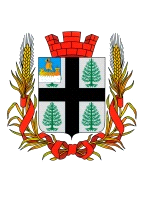 